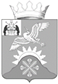 Российская ФедерацияНовгородская областьДУМА Батецкого муниципального районаР Е Ш Е Н И ЕО внесении изменений в Порядок проведения антикоррупционной экспертизы нормативных правовых актов (проектов нормативных актов) Думы муниципального районаПринято Думой Батецкого муниципального района 05 сентября 2017 годаВ соответствии с Федеральными законами от 25 декабря 2008 года                № 273-ФЗ "О противодействии коррупции", от 17 июля 2009 года № 172-ФЗ «Об антикоррупционной экспертизе нормативных правовых актов и проектов нормативных правовых актов»  Дума Батецкого муниципального районаРЕШИЛА:1. Внести изменение в Порядок проведения антикоррупционной экспертизы нормативных правовых актов (проектов нормативных правовых актов) Думы Батецкого муниципального района, утвержденный решением Думы Батецкого муниципального района от 15.09.2011 №70-РД, изложив п.2.1. в следующей редакции:«2.1. Антикоррупционная экспертиза нормативного правового акта проводится при проведении мониторинга применения нормативного правового акта и проведения правовой экспертизы».         2. Опубликовать решение в муниципальной газете «Батецкий вестник» и разместить на официальном сайте Администрации Батецкого муниципального района в информационно-коммуникационной сети Интернет. 3. Настоящее решение вступает в силу со дня его подписания.п.Батецкий06 сентября 2017 года№154-РДГлава Батецкого муниципального района                                      В.Н.ИвановПредседатель Думы Батецкого         муниципального района                     В.Н. Бабаркина